Don Pascual Chávez Villanueva:STRENNA 2010 – EVANJELIUM MLADÝMKrásna správa pre ľudstvo: Ježiš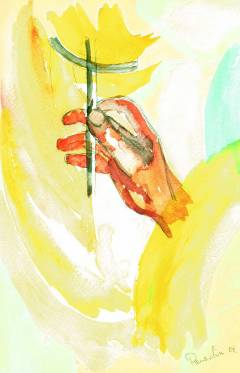 „Ježiš je Božie „áno“ človeku a zároveň odpoveď človeka Bohu“ (por. 2 Kor 1, 18-24).Už roky vo mne vyzrieva myšlienka ponúknuť saleziánskej rodine prostredníctvom mesačných úvah v časopise Il Bollettino Salesiano niekoľko jednoduchých a systematických myšlienok o tom, čo vytvára centrum našej viery, a zdôrazniť niektoré aspekty saleziánskej tradície, počnúc donom Boscom, a – ako je uvedené v strenne 2010 – na sté výročie smrti blahoslaveného dona Micheleho Ruu: podľa príkladu dona Ruu prinášajme evanjelium mladým ako opravdiví učeníci a zanietení apoštoli. Benedikt XVI. vo svojej prvej encyklike pripomína, že „na začiatku toho, že je niekto kresťanom, nestojí etické rozhodnutie alebo veľkolepá myšlienka, ale skôr stretnutie sa s udalosťou, s Osobou, ktorá ponúka životu celkom nový horizont“ (Deus Caritas est, 1). Kresťanstvo nie je súhrnom právd, ku ktorým sa dospelo vďaka uvažovaniu počas mnohých stáročí, ani súhrnom mravných noriem, ktoré treba uskutočňovať, ale osobným stretnutím s Pánom Ježišom, ktoré, ako vidíme v Novom Zákone, radikálne mení život a robí nás skutočnými „kresťanmi“, čiže „tými, ktorí patria Kristovi“. Táto charakteristika sa jasne objavuje v kľúčovom slove Svätého Písma, na ktoré sme zvyknutí – „evanjelium“ je grécke slovo, ktoré znamená „krásna-dobrá správa“ a ktoré Marek, prvý, kto písomne zachytil ústne svedectvá kresťanského spoločenstva o Ježišovi, použil ako názov: „Začiatok evanjelia Ježiša Krista, Božieho Syna“ (Mk 1,1). Kresťania, osvietení Duchom, už od začiatku chápali, že Ježiš bol najlepšou správou pre celé ľudstvo.Uvažujme. Skutočne dobrá správa má tri charakteristické vlastnosti: je to niečo neočakávané, dostáva sa k nám „zvonku“, zapĺňa srdce nezvyčajnou radosťou. Keď to prenesieme na kresťanstvo, pochopíme, že nejde o ľudskú radosť, nech by bola akákoľvek hlboká, ale o úžasnú pravdu, že Boh nás miluje a v Kristovi nás prijal za svojich synov. Je to absolútne najlepšia správa. Nikto by si nebol mohol predstaviť ani predvídať podobnú vec. Aj izraelský národ, ktorý predsa už stáročia očakával Mesiáša, zostal zmätený. Všetci boli prekvapení a len ten, kto bol schopný zmeniť vlastný spôsob zmýšľania, dokázal prijať Ježiša ako Mesiáša-Krista. Ale je treba uznať, že nie pre všetkých to bola dobrá správa; pre tých, ktorí sa cítili silní na základe svojej pyšnej sebestačnosti, moci a bohatstva (por. Lk 1, 51-53), to bola skôr zlá správa a nakoniec priviedli jej ohlasovateľa na smrť. Veriť, že kresťanstvo je pre ľudstvo najlepšou správou, má za následok povinnosť hovoriť o nej celému svetu. Pretože „ako budú vzývať toho, v ktorého neuverili? A ako uveria v toho, o ktorom nepočuli? A ako počujú bez kazateľa?“ (Rim 10,14) Vzdať sa úlohy evanjelizovať a byť misionárom by predstavovalo najväčšiu nevernosť Bohu a najegoistickejší čin voči ľudstvu. Predstavme si veľmi chudobnú rodinu, ktorá dostala tiket národnej lotérie a ... práve víťazný tiket. Ak by sa kvôli svojej chudobe nedostali k tejto informácii, mohlo by sa stať, že by si nevyzdvihli výhru. Kto by o tom vedel a neinformoval ich o tom, bol by neospravedlniteľným egoistom. No a v Ježišovi ľudstvo vyhralo prvú cenu najvýnimočnejšej lotérie, aká kedy bola vymyslená, ale viac ako päť šestín ľudí o tejto cene nevie! Bolo by absolútne neospravedlniteľné, ak by sme nešírili túto správu, ktorá – ako hovorí pápež Benedikt – „ponúka životu celkom nový horizont“; životu prítomnému a najmä životu večnému.Keď kontemplujeme dona Bosca, môžeme uvažovať o dvoch veciach. Na prvom mieste – jeho výchovný a pastoračný systém nie je súborom myšlienok a noriem, ale cestou viery, ktorá privádza k živému stretnutiu s osobou Ježiša. Mladých vychovával tak, že kráčal cestou uskutočňovania človeka a kresťanskej svätosti, pričom sa opieral o priateľstvo s Ježišom Kristom, čo predpokladá osobný vzťah, prežívaný v maximálnej miere. Na druhej strane tak živo vnímal situáciu tých, ktorým sa nedostala táto nádherná správa, že od počiatkov svojho diela a v rámci možností vlastných síl (niekedy aj nad svoje sily) podporoval misionársku prácu a zanechal celej saleziánskej rodine túto starosť ako charakteristickú črtu. Každý rok môžem s veľkou radosťou vyslať – s Božím požehnaním a odovzdaním misionárskeho kríža – mnohých členov saleziánskej rodiny, ktorí sa pripájajú k tisíckam iných, ktorí už sú v misijnej krajine, a nasledovať tak peknú tradíciu, ktorá pretrváva od roku 1875. Predsa len neprestáva byť aktuálna veta Pána Ježiša: „Žatva je veľká, ale robotníkov málo.“ Každý je povolaný – podľa vlastného životného stavu a v miere svojich možností – prinášať bratom a sestrám slovom a svedectvom svojho života veľkú správu: sme synmi a dcérami Boha, ktorý nás miluje.(Z Il Bollettino Salesiano, január 2010)Don Pascual Chávez Villanueva:STRENNA 2010 – EVANJELIUM MLADÝMNarodenie Očakávaného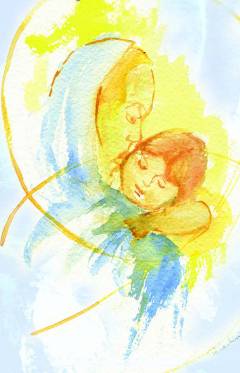 „Slovo sa zjednotilo s ľudstvom bez toho, že by stratilo svoje božstvo; stal sa malým a nestratil pritom nič zo svojej veľkosti“ (sv. Augustín).Jánovo evanjelium, ktoré bolo napísané ako posledné a určitým spôsobom odráža zrelú vieru prvých kresťanských spoločenstiev, zhŕňa tajomstvo Ježiša v jednoduchej, ale nezrovnateľne obsažnej vete: „A Slovo sa telom stalo a prebývalo medzi nami“ (Jn 1,14). Používa sa základný výraz: slovo. V oblasti vzťahov medzi ľuďmi – keďže nemôžeme prečítať vnútro každého –, je možné poznať iba prostredníctvom komunikácie. Povedať niekomu „milujem ťa“, zatiaľ čo ukazuje hĺbku srdca toho, kto sa takto vyjadruje, zároveň zasahuje vitálny stredobod človeka, ktorý počúva, stanovuje nový a – nakoľko je to možné – definitívny vzťah. My ako obmedzené tvory nemôžeme poznať nekonečné tajomstvo Boha. Ak by nám to nebol zjavil, neboli by sme si mohli ani len predstaviť, že by nás mohol milovať: „Jednorodený Boh, ... ten o ňom priniesol zvesť“ (Jn 1,18). A predsa, na rozdiel od ľudského vzťahu, v ktorom slovo môže byť prázdnym zvukom alebo aj klamstvom, keď sa nám chce „prihovoriť“ Boh, robí to tým najneuveriteľnejším spôsobom, dáva nám to, čo mu je najdrahšie – samého svojho Syna: „Láska je v tom, že nie my sme milovali Boha, ale že on miloval nás a poslal svojho Syna“ (1 Jn 4, 10). Toto je jadro viery: tvrdiť, že Boh je láska, znamená, že nie je osamelý, ale je spoločenstvom osôb, rodinou, Trojicou. Preto je veľkou správou („evanjeliom“), že nás chcel stvoriť tak, aby sme boli schopní milovať a prijímať lásku, povolaní mať účasť na jeho božskom živote ako synovia a dcéry, a boli podobní Ježišovi Kristovi, jeho Synovi.Jeden múdry latinský výrok hovorí: „Amor, aut similes invenit, aut similes facit“ (Láska sa buď prejavuje medzi rovnocennými, alebo robí rovnocennými tých, ktorí sa milujú.) Medzi Bohom a nami, slabými a hriešnymi stvoreniami, je nekonečná priepasť. Ale Otec chcel prekonať túto priepasť – tak, že poslal svojho Syna ako najvyšší dôkaz lásky, aby prežíval s nami náš život, pôsobením Ducha svätého sa vtelil do Máriinho panenského lona a narodil sa v betlehemských jasliach ako slabé a bezbranné dieťatko. V dobe náboženského pluralizmu akou je aj doba, v ktorej žijeme, je často počuť: „Aj v iných náboženstvách existuje myšlienka božstva, ktoré sa stalo človekom.“ Je to pravda, ale nie je to to isté, ba ani nič podobné. V prvom rade preto, že mimo kresťanskej viery sa toto ‘vtelenie‘ nedeje z lásky; v druhom rade preto, že takéto božstvo nevstupuje do dejín, ale do prostredia mýtu; a napokon preto, lebo spočíva jednoducho v zjavení sa v ľudskom tele bez toho, že by naplno a so všetkými dôsledkami prijalo na seba podmienky našej ľudskej existencie, ako to urobil Ježiš. Jeden z najviac zaľúbených ľudí do Krista, svätý Ignác Antiochijský, si tak živo uvedomil nebezpečenstvo práve takéhoto poňatia vtelenia, že vo svojom nádhernom liste Rimanom, napísanom krátko pred svojim umučením, píše: „Sú takí, čo tvrdia, že Ježiš Kristus bol človekom len zdanlivo a že trpel iba zdanlivo... ako keby reťaze, ktoré kvôli nemu nosím, boli čisto zdanlivé!“V tomto nádhernom Božom pláne nemohla chýbať spolupráca človeka. Nie preto, že by Boh bol nedokonalý, ale preto, že jeho Láska nechce ignorovať našu odpoveď. V „plnosti času“ (Gal 4,4) sa stretáme s jednou Ženou, ktorá vo svojom živote úplne nechala priestor pre Božiu vôľu: „Nech sa mi stane podľa tvojho slova“. Cirkev tak ocenila túto spoluprácu, že výročné slávenie Vtelenia nazýva Sviatok zvestovania. Máriino „áno“ pokračuje počas celého jej života, aj v trpkej a ľudsky nepochopiteľnej hodine kríža, a tak sa Mária stala Matkou „Ježišových bratov a sestier“ (por. Sk 1, 14-15). Veriť vo vtelenie Božieho Syna nás ako saleziánsku rodinu, vernú donovi Boscovi, privádza k tomu, aby sme vážne brali skutočnosť, že „sa stal vo všetkom ako my, okrem hriechu“ a teda vážili si všetko, čo je ľudské. Nie náhodou v omši na sviatok nášho otca a zakladateľa počúvame text listu Filipanom: „Bratia, myslite na všetko, čo je pravdivé, čo je cudné, čo je spravodlivé, čo je mravne čisté, čo je milé a čo má dobrú povesť, čo je čnostné a chválitebné!“ (Flp 4,8) Rímsky dramatik Terentius mohol povedať: „Som človek a nič ľudské mi nie je cudzie.“ My môžeme ísť ďalej a tvrdiť: Som kresťanom a nič z toho, čo je ľudské, nepovažujem za cudzie, pretože sa to zbožstvilo v Ježišovi Kristovi.(Z Il Bollettino Salesiano, február 2010)Don Pascual Chávez Villanueva:STRENNA 2010 – EVANJELIUM MLADÝMV rodine. Výchova Ježiša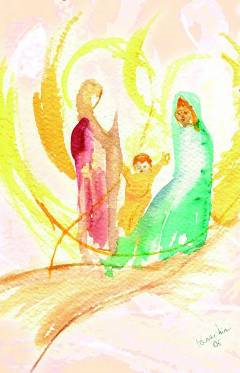 Rodina je veľká škola, ktorú založil Boh kvôli výchove ľudského pokolenia (Gotthold E. Lessing).Jedným z prvkov, ktoré nám pomáhajú lepšie chápať seba samých ako ľudské bytosti, a ktorý moderné myslenie zdôraznilo zvlášť v 20. storočí, je historická povaha ľudskej existencie. Nielenže žijeme v dejinách, ale postupne sa prostredníctvom nich utvárame – v procese, ktorý sa končí iba smrťou. Zdalo sa to byť také zrejmé, že sa to často prehliadalo. Jedným z dôsledkov, okrem iných, je spôsob chápania života ako formácie, a teda ako neustáleho procesu; nikdy nemôžeme o sebe povedať, že sme spokojní („úplne dokončení“), ani zostať statickí ako kamene. Vážne zobrať skutočnosť, že Boží Syn chcel s nami prežívať náš život, zahŕňa preto veriť, že aj on prežíval toto obdobie historickosti v celom priebehu jeho ľudského života.V podstate to nám hovorí Božie slovo, keď tvrdí: „Chlapec rástol a mocnel, plný múdrosti, a Božia milosť bola na ňom“ (Lk 2,40). Keď zabúdame na túto skutočnosť, upadáme do nebezpečenstva, že jeho skutočný život na zemi budeme považovať iba za zdanlivý. Je pre nás ťažké uveriť, že Boh nás tak miloval, že sa chcel stať jedným z nás. Jedným z kritérií, prečo Cirkev od prvých storočí odmietla takzvané „apokryfné evanjeliá“, čiže neinšpirované Bohom, je, že v podstate nezastávajú pravdu vtelenia. To nám umožňuje hovoriť o „výchove Božieho Syna“ podobne ako ktorejkoľvek inej ľudskej bytosti, ktorá potrebuje prostredie primerané tomu, aby mohla uskutočniť všetky svoje možnosti. Také prostredie vytvorili pre Ježiša predovšetkým Mária a jej manžel Jozef. Pavol VI. veľmi dobre hovorí, že „mimoriadna ľudská vyrovnanosť Ježiša preukazuje prítomnosť jeho rodičov“.Svätý Jozef, ako vieme, nie je Ježišovým „otcom“ vo fyzickom zmysle: ale jeho spolupráca s Božím plánom a na ľudskom vývine Ježiša je omnoho významnejšia ako biologické otcovstvo v nazaretskom domove. Opierajúc sa o samotné teologické kritérium, ktoré umožňuje hovoriť o Panne Márii ako o „Matke Boha“, môžeme tiež hovoriť o nej a o svätom Jozefovi ako o „vychovávateľoch Boha“ – titul, ktorý nám ako členom saleziánskej rodiny musí byť veľmi drahý. Skutočne, aj my sme povolaní v našej výchovnej a pastoračnej práci podporovať postupne v chlapcoch a dievčatách prispôsobovanie Kristovi, „aby on bol prvorodený medzi mnohými bratmi“ (Rim 8,29). Často počujeme hovoriť o nejakom chlapčekovi alebo dievčatku: „Má také isté oči ako jeho matka“, alebo „Má tvár po svojom otcovi“, čím sa v rodičoch prebúdza oprávnená hrdosť. Odvážime sa to isté tvrdiť vzhľadom na Ježiša? Myslím, že áno. Jozef v rozhodujúcej chvíli svojho života, zoči-voči situácii, ktorú považuje za nepochopiteľnú, „keďže bol spravodlivý“, rozhodol sa konať nie podľa Zákona, ale na základe vyššieho zákona, zákona lásky, a rozhodol sa v tajnosti rozísť s Máriou, ktorú miloval, namiesto toho, aby ju vystavil potupe (por. Mt 1,19). Práve toto si Ježiš dokonale osvojil a uskutočňoval to po celý svoj život. „Ak vaša spravodlivosť nebude väčšia ako spravodlivosť zákonníkov a farizejov, nevojdete do nebeského kráľovstva“ (Mt 5,20).V Márii objavujeme vzor odovzdania sa veľkodušnej službe, zabúdajúcej na seba: keď ide k svojej príbuznej Alžbete, aby jej pomáhala počas tehotenstva a pri pôrode, bez toho, že by si robila starosti o svoju situáciu, alebo keď je v Káne pozorná k potrebám iných, hoci ona nemala žiadnu zodpovednosť. Je Matkou toho, ktorý po rokoch o sebe povie: „Syn človeka neprišiel dať sa obsluhovať, ale slúžiť a položiť svoj život ako výkupné za mnohých“ (Mt 20,28). Ale najmä v Márii a v Jozefovi, keď boli rozličnými spôsobmi vyzvaní spolupracovať s plánom spásy, vidíme, že obidvaja slovami a ešte viac svojím postojom bezpodmienečne odpovedajú Pánovi: ich viera sa premieňa na totálnu poslušnosť. „Hľa, služobnica Pána, nech sa mi stane podľa tvojho slova“ (Lk 1,38). „Keď sa Jozef prebudil, urobil, ako mu prikázal Pánov anjel“ (Mt 1,24; por. 2,14). Syn si dokonale osvojil túto lekciu, až z nej urobil ústredný postoj svojho života: „poslušný až na smrť, až na smrť na kríži“ (Flp 2,8b).(Z Il Bollettino Salesiano, marec 2010)Don Pascual Chávez Villanueva:STRENNA 2010 – EVANJELIUM MLADÝMRadikálny zlom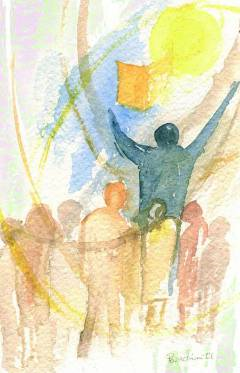 Krst je najmohutnejší prelomový zvrat jedinca (Adolfo L´Arco).Prečo Cirkev krstí novorodencov? Ježiš sa dal pokrstiť, keď mal 30 rokov! Otázka, ktorú si mnohí kladú, nás núti uvažovať o najhlbšom význame Ježišovho i nášho krstu. Na prvom mieste treba povedať, že ide o dve úplne rozdielne veci. Základom kresťanského krstu nie je osoba Jána Krstiteľa, ani nie je jeho prvoradým zmyslom pokánie a očistenie. Svätý Pavol nám pripomína, že krst nás uvádza do dôverného vzťahu s centrom našej spásy: so zomrelým a zmŕtvychvstalým Ježišom Kristom (Rim 6,3-11). To nám umožňuje pochopiť, prečo sa on počas svojho pozemského života nevenoval krsteniu (Jn 4,2 je jediným evanjeliovým textom, ktorý sa vzťahuje na túto tému). Avšak už od počiatkov Cirkvi všetci tí, ktorí uznávali Ježiša za Spasiteľa a chceli „patriť Kristovi“, sa dávali pokrstiť (Sk 8,34-40). Je zrejmé, že to robili dospelí, ale aj malí synovia a dcéry: stručne povedané, celá rodina.Avšak Ježišov krst nebol v jeho živote niečím okrajovým, bezvýznamným. Všetci štyria evanjelisti uznávajú jeho dôležitosť. Touto skúsenosťou sa začína jeho verejný život a jeho kázanie; je to takpovediac „križovatka“ v Pánovom živote. Jeden z najstarších textov sa objavuje v Petrovom príhovore v Skutkoch apoštolov: „Vy viete, čo sa počnúc od Galiley po krste, ktorý hlásal Ján, dialo po celej Judei; ako Boh pomazal Ježiša z Nazareta Duchom Svätým a mocou...“ (Sk 10,37-38). Takže táto udalosť dáva Ježiša do úzkeho vzťahu s jeho poslaním. Keď sa ho vodcovia ľudu pýtajú, s akou mocou hlása a uskutočňuje znamenia zo strany Boha, on sa odvoláva na skúsenosť prežitú pri príležitosti Jánovho krstu (Mk 11,27-33). Dôležitosť Ježišovho krstu je teda nepopierateľná. Evanjeliá rozlišujú tri udalosti: ponorenie Ježiša do vody, jeho vyhlásenie za Otcovho Syna, vyliatie Svätého Ducha naňho (Mk 1,9-11; Mt 3,13-17; Lk 3,21-22; Jn 1,31-34). A je to po prvýkrát, čo sa v Novom zákone objavuje trojičné zjavenie Boha: Otca, Syna a Ducha Svätého.V priebehu dejín Cirkvi sa dávali skreslené vysvetlenia. Už v prvých storočiach niektorí kazatelia považovali Ježiša za obyčajného človeka, ktorého si Otec „adoptoval“ pri krste (je to blud nazvaný „adopcionizmus“). Iní si mysleli, že krst v Jordáne spôsobil, že Ježiš si uvedomil, že je Božím Synom. V skutočnosti Lukášovo evanjelium predstavuje dvanásťročného Ježiša v chráme, ktorý si už vtedy bol vedomý svojho „mesiášskeho“ poslania: „Prečo ste ma hľadali? Nevedeli ste, že mám byť tam, kde ide o môjho Otca?“ (Lk 2,49) Benedikt XVI. vo svojej knihe „Ježiš Nazaretský“ komentuje tieto a iné modernejšie interpretácie, ktoré dávajú ťažisko na psychologický význam tejto ústrednej skúsenosti v Ježišovom živote, a poznamenáva, že „táto myšlienka ... je vhodnejšia skôr pre literárny žáner románov o Ježišovi ako pre skutočný výklad textov“ (Joseph Ratzinger, Ježiš Nazaretský, s. 41 v slov. vydaní). Tým nepodceňuje jeho dôležitosť; venuje mu totiž jednu kapitolu a podčiarkuje význam, ktorý má pre nás krst Ježiša v Jordáne: Ježišovu solidárnosť s celým ľudstvom a jeho postavenie Božieho Baránka-Služobníka, ktorý berie na seba hriechy sveta.Niekto sa opýta: prečo sa vôbec zachováva slávenie Ježišovho krstu, keďže nemá žiaden súvis s našim krstom. V skutočnosti existuje vzťah s kresťanským krstom. Keď sa Ježiš pred nanebovstúpením lúčil s učeníkmi, prikazuje im: „Choďte teda, učte všetky národy a krstite ich v mene Otca i Syna i Ducha Svätého“ (Mt 28,19). Zmŕtvychvstalý Ježiš chce, aby tí, ktorí patria k nemu, mohli prežívať tú istú skúsenosť pri Jordáne ako mal on, čiže aby každý mohol osobne počuť Otca: „Ty si môj milovaný syn/milovaná dcéra, v tebe mám zaľúbenie“ (Mk 1,11) a aby každý dostal Ducha Svätého, záloh a záruku, že sme Božími deťmi (Rim 8,15; Gal 4,6). Nie bezdôvodne Ján Pavol II., keď doplnil do ruženca Ježišov verejný život, dal ako „prvé tajomstvo svetla“ práve Ježišov krst. Don Bosco vo svojom známom Liste z Ríma prestavuje Ježiša ako prameň a vzor preventívneho systému a píše: „Kto chce byť milovaný, musí ukázať, že miluje; Ježiš Kristus sa stal malým s malými a niesol naše slabosti (dodatok k Stanovám); tieto vyjadrenia určitým spôsobom nachádzame u Benedikta XVI.(Z Il Bollettino Salesiano, apríl 2010)Don Pascual Chávez Villanueva:STRENNA 2010 – EVANJELIUM MLADÝMČas a Kráľovstvo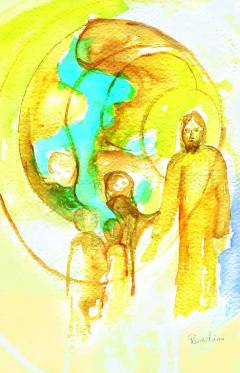 Jediný význam nášho života spočíva v tom, že pomáhame upevňovať Božie kráľovstvo (Lev Tolstoj).Markovo evanjelium, ktoré je najstaršie, predstavuje začiatok Ježišovho kázania krátkym a jednoduchým zhrnutím, ktoré je však mimoriadne hutné: „Naplnil sa čas a priblížilo sa Božie kráľovstvo. Kajajte sa a verte evanjeliu“ (Mk 1,15). V určitom zmysle je celé Ježišovo posolstvo obsiahnuté v týchto štyroch krátkych, neoddeliteľných vyjadreniach.„Naplnil sa čas“: celé dejiny Izraela sa môžu chápať v perspektíve vzťahu medzi Bohom a jeho ľudom. Stredobodom je prísľub Mesiáša a očakávanie jeho naplnenia. Izrael počas stáročí prešiel rôznymi osudmi, väčšinou negatívnymi: vojnami so susedmi, rozdrobením kráľovstva, deportáciami, zničením mesta a chrámu, náboženským prenasledovaním ... a predsa nádej nikdy nezomrela, pretože stále dúfali v Boha verného prisľúbeniam. Ježišom prestáva očakávanie.„Priblížilo sa Božie kráľovstvo.“ Predstavuje hlavný obsah tohto „naplnenia“. Nejde o nastolenie nového spoločensko-politického systému, rozdielneho od ľudských kráľovstiev, na spôsob jahvistickej teokracie, ale o jeho vládu nad vyvoleným ľudom a nad celým ľudstvom; ako hovorí liturgia, je to „kráľovstvo spravodlivosti, lásky a pokoja“, spojené s osobou Ježiša; Origenes s originálnym vyjadrením tvrdí, že Ježiš je Kráľovstvom v sebe samom (autobasileia): prijať Kráľovstvo znamená prijať Ježiša do svojho života.To všetko sa javí ešte jasnejšie v tretej vete, ktorú tvorí iba jediné slovo: „Kajajte sa.“ Obrátenie, zmena smeru, ku ktorej Ježiš povoláva, má svoju vlastnú a originálnu podobu. Grécky výraz metanoia viac než vernejšie zachovávanie Zákona má na zreteli zmenu spôsobu zmýšľania a posudzovania, premenu srdca.„Verte evanjeliu“ konkrétne ukazuje toto obrátenie. Ježiš pozýva k otvoreniu sa Božej Láske, ktorá zasahuje novým, definitívnym a ohromujúcim spôsobom. Evanjeliá nezakrývajú, že Ježišovo kázanie je „znamením protirečenia“ (por. Lk 2, 34). Je smutné, že musíme uznať, že jeho posolstvo a jeho osoba nebola pre všetkých „dobrou správou“, naopak – bola správou zlovestnou a neprijateľnou, ktorá ho priviedla na kríž.Spomedzi mnohých úryvkov evanjelia, ktoré to dosvedčujú, môžeme spomenúť scénu v nazaretskej synagóge (Lk 4,18n.). „Rok milosti Pána“, všeobecnú amnestiu, ktorú Ježiš ohlasuje, neprijali dobre tí, ktorí, uzavretí vo vlastnej sebestačnosti, necítia potrebu Božieho odpustenia: „Neprišiel som volať spravodlivých, ale hriešnikov“ (Mk 2,17; Mt 9,13; Lk 5,32). Preto „sa približovali k nemu všetci mýtnici a hriešnici a počúvali ho“, pretože cítili, že sú od Boha vzdialení; kým tí, ktorí sa cítili bezpečne z dôvodu zachovávania Zákona, nechápali, že Božia láska je vždy milosťou, čiže darom daným zdarma. Tieto základné črty ohlasovania Božieho kráľovstva zo strany Ježiša sa objavujú v podobenstvách. Reakcia izraelského ľudu na Ježišovo kázanie pokračovala počas stáročí v živote kresťanov. Aj my sa cítime byť nadšení, keď si pomyslíme, že žijeme v plnosti čias a Kráľovstvo je uprostred nás; ale keď prijatie tohto Kráľovstva znamená úplnú premenu zmýšľania a života, vtedy začínajú ťažkosti. Chceli by sme, aby nám všetko „spadlo z neba“ a odrazu je pre nás ťažké prijať, že Boh chce našu slobodnú odpoveď a spoluprácu pri budovaní jeho Kráľovstva. Na druhej strane nemáme prežívať obrátenie ako „pokánie“ alebo ako „trest“.Pre dona Bosca je skutočné obrátenie neoddeliteľné od radosti; ani to nemôže byť inak, pretože spočíva v prijatí Ježiša a Dobrej zvesti, že Boh je naším Otcom a miluje nás, a nemôžeme žiť ako jeho synovia a dcéry, ak medzi sebou nežijeme ako bratia a sestry. Kto sa nechce obrátiť, žije vo tmách, v samote, v smútku. Stačí pripomenúť radosť Dobrého pastiera, keď si na plecia dáva stratenú ovečku, alebo radosť ženy, ktorá opäť našla stratenú mincu, alebo radosť otca, ktorého syn „bol mŕtvy, a ožil, bol stratený, a znovu sme ho našli“ (por. Lk 15). V spisoch dona Bosca nachádzame tento vzťah medzi obrátením a radosťou, ako napríklad v Živote Michala Magoneho, ktorý vás pozývam znovu si prečítať. Jeho zmena života, konkrétne uskutočnená vo sviatosti pokánia, mu umožnila vychutnať tú istú radosť a pokoj, ktoré tak veľmi závidel svojim kamarátom, a tešiť sa z pobožností, ktoré preň predtým boli ťažké: to je začiatok cesty svätosti, ktorá v oratóriu dona Bosca spočívala „v tom, že sme stále veselí“.(Z Il Bollettino Salesiano, máj 2010)Don Pascual Chávez Villanueva:STRENNA 2010 – EVANJELIUM MLADÝMPovolanie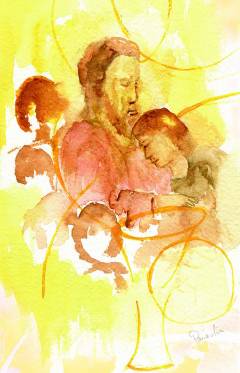 Ak ťa On volá, nikdy nenájdeš odpočinok (Charles Péguy).„Vystúpil na vrch, povolal k sebe tých, ktorých sám chcel, a oni prišli k nemu. Vtedy ustanovil Dvanástich, aby boli s ním a aby ich posielal kázať s mocou vyháňať zlých duchov“ (Mk 3, 13-15). To, čo hovorí evanjelista Marek, sa objavuje vo všetkých štyroch evanjeliách ako jedna z prvých Ježišových činností na začiatku jeho verejného života. To naznačuje, že „Dobrá zvesť“ je neoddeliteľná od spoločenstva, v ktorom – ako v dvojitom pohybe systoly-diastoly – učeníci žijú spolu s Ježišom a podieľajú sa na jeho poslaní. Na základe učeníctva a nasledovania vždy nachádzame osobné stretnutie s Tým, ktorý premieňa život. V niektorých prípadoch ich Ježiš povoláva, keď sú v práci: „Keď raz išiel popri Galilejskom mori, videl Šimona a Ondreja, Šimonovho brata, ako spúšťajú sieť do mora; boli totiž rybármi. Ježiš im povedal: "Poďte za mnou a urobím z vás rybárov ľudí." Oni hneď zanechali siete a išli za ním“ (Mk 1,16-17). Hneď ho nasledovali. To isté sa stalo s Jakubom a Jánom (tamže vv 19-20). Naproti tomu Matúš dostáva povolanie, keď vyberá mýto (Mt 9,9). V tomto výbere učeníkov nachádzame „kritérium“ Božieho konania: jeho myšlienky nie sú naše myšlienky (por. Iz 55,8). Je to konštanta aj v Starom zákone, napr. pri voľbe Dávida za izraelského kráľa: „Človek hľadí na výzor, ale Pán hľadí na srdce“ (1 Sam 16,7). Tak to bolo pri starom a bezdetnom Abrahámovi, pri starom a zajakavom Mojžišovi, pri mladom a neskúsenom Jeremiášovi, ... pri Márii.Evanjeliové texty podčiarkujú rôznosť vybraných typov ľudí. Je tam niekoľko rybárov, počnúc Kéfasom – ktorého Ježiš prekrstí na Petra –, jeho brat Ondej a Zebedejovi synovia. Ale je tam aj jeden mýtnik, Matúš-Lévi, s niekoľkými príslušníkmi skupiny jeho zarytých nepriateľov ako Šimon „Horlivec“ (Lk 6,15) a Natanael, ktorý pohŕdal Galilejčanmi (Jn 1,45n). Je ťažké nájsť nesúrodejšiu skupinu. Na Dvanástich by sa mohla aplikovať Pavlova veta Korinťanom: „Len sa pozrite na svoje povolanie, bratia, že tu niet veľa múdrych podľa tela ani veľa mocných ani veľa urodzených“ (1 Kor 1,26). V prípade Šimona Petra Lukáš podčiarkuje „chudobu“ toho, ktorý bude hlavou apoštolskej skupiny, a ukazuje, že chybí práve vo svojom remesle ako rybár (por. Lk 5,4-10). Pripomenúc Markovu vetu učeníctvo podstatne obsahuje spoločný život s Ježišom, rastúci rodinný vzťah a priateľstvo s ním a účasť na jeho poslaní: na ohlasovaní Božieho kráľovstva, sprevádzanom „znameniami“, ktoré ho potvrdzujú.Čo znamená toto učeníctvo vo vzťahu k často kladenej otázke o Ježišovi: „Kto je tento človek?“ Tradične sa uvažovalo o nasledovaní Ježiša v zmysle mravnom a duchovnom. Avšak dnes táto otázka opäť získala celú svoju biblickú a teologickú hodnotu. Na prvý pohľad by sa zdalo, že Ježiš sa správa ako jeden z mnohých učiteľov. Ale rozdiely sú veľké. Napríklad nikto ho nemôže požiadať, aby ho prijal medzi učeníkov: „Nie vy ste si vyvolili mňa, ale ja som si vyvolil vás“ (Jn 15,16). Okrem toho nasledovať Ježiša znamená zanechať všetko: majetok, zamestnanie, rodinu... Iba Boh môže vyžadovať, aby človek opustil aj tie najposvätnejšie ľudské zväzky: „Kto miluje otca alebo matku viac ako mňa, nie je ma hoden. A kto miluje syna alebo dcéru viac ako mňa, nie je ma hoden“ (Mt 10,37-38). Môžeme určiť vzťah podobnosti s udalosťou, ktorej slávenie sme ako saleziánska rodina práve ukončili: 150. výročie založenia kongregácie. Don Bosco zvolal hrsť svojich mladých spolupracovníkov, aby „boli s ním“ a prežívali s ním poslanie, ktoré mu Boh zveril: záchranu chudobnej a opustenej mládeže. Na ten malý oddiel by sa mohli použiť tie isté slová svätého Pavla Korinťanom: ľudsky povedané nebola nejaká perspektíva budúcnosti; stačí si pomyslieť, že duchovným direktorom Zbožnej spoločnosti bol 22-ročný mladík – Michal Rua! „Všetci boli veľmi mladí a išlo o to, vsadiť celý život na jedinú kartu: na dôveru v dona Bosca.“ Niektorí boli zmätení. Don Lemoyne píše: „Nejeden potichu povedal: Don Bosco chce z nás všetkých urobiť mníchov!“ (ACG 404,10). Odpoveď mladého Cagliera „Mních-nemních, zostanem vždy s donom Boscom!“ pripomína Petrovu odpoveď Ježišovi: „Pane, a ku komu by sme išli? Ty máš slová večného života“ (Jn 3,38). Cagliero, tak ako aj všetci ostatní, chce darovať celý svoj život Ježišovi Kristovi; ale don Bosco pre nich predstavuje konkrétne a nenahraditeľné sprostredkovanie Božej vôle a poslania, ktoré im Boh chce zveriť.(Z Il Bollettino Salesiano, jún 2010)Don Pascual Chávez Villanueva:STRENNA 2010 – EVANJELIUM MLADÝMMagna charta Kráľovstva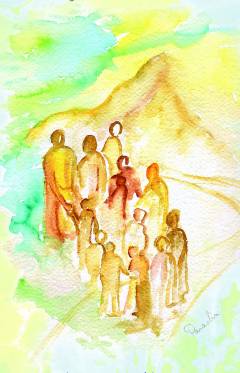 Blahoslavenstvá sú neustálou revolúciou evanjelia, sú vetami, ktoré vyvracajú každú istotu, sú to pravidlá svätosti. (anonym)V Matúšovom evanjeliu prvá reč, v ktorej Ježiš predstavuje Božie kráľovstvo, sa začína slovom, ktoré ide priamo do mysle a do srdca jeho poslucháčov – vtedajších i poslucháčov každej doby: „šťastní... šťastní... šťastní...“, zopakované deväťkrát. Ide o takzvané „blahoslavenstvá“. Ohlasovanie Kráľovstva teda spočíva v prisľúbení šťastia. Nie je to mravný kódex alebo nové desatoro. Ako som napísal v jednom liste na začiatku môjho mandátu, „všetko zjednocuje ústredná úloha Božieho kráľovstva. Preto sa reč na hore nazýva aj magna charta ohlasovania Božieho kráľovstva, v ktorom sa Božie otcovstvo nevyznačuje vládnutím, naopak – jeho vládnutie sa vyznačuje otcovstvom, takže v Nebeskom kráľovstve neexistujú otroci alebo sluhovia, ale iba synovia“ (ACG 384, s.18). V tom istom liste som však ukázal, že často sa zabúda na túto perspektívu, a to, čo Ježiš následne hovorí, akoby bolo radikalizovaním starého zákona, ktorý nie je možné splniť; avšak Ježiš predstavuje, aký by bol svet a ľudské spolužitie, keby sme zobrali vážne jeho slová a spolupracovali na budovaní jeho Kráľovstva. Vtedy by vo svete nielenže nebolo vrážd, ale ani urážok a opovrhovania, ani manželských nevier a krádeží, a navzájom by sme si tak veľmi dôverovali, že by nebola potrebná žiadna prísaha. Je to „utópia Kráľovstva“, ktorú sa odvažujem definovať ako „Ježišov sen“.V Lukášovom evanjeliu nachádzame aj opak blahoslavenstiev, ktorý niekto nazval „biedenstvami“ (Lk 6,24-26). Nejde o kliatby – Ježiš chce spásu všetkých –, ale o vážne výstrahy, obmeny tých istých základných postojov: pýcha a sebestačnosť. Mária to odmietla v Magnifikate: povýšenosť, moc, bohatstvo (por. Lk 1, 51-53) zabraňujú prijať Kráľovstvo ako dar. Ježiš s absolútnou vážnosťou upozorňuje na možnosť neprijať Kráľovstvo a zostať preto v temnote samoty a úpadku. Nejeden človek si kladie otázku, prečo teda kresťanský život mnohí vidia ako prameň záväzkov, zachovávanie noriem a jarmo, ktorého sa treba zbaviť. Máme na mysli polemiku, ktorú spustil anglický autobus s nápisom: „Boh pravdepodobne neexistuje, nemaj obavy a užívaj si život.“ Zdalo by sa, že je potrebné odstrániť z cesty Boha, aby sme boli šťastní. Odkiaľ pochádza taký radikálny odpor voči „blahoslavenstvám“? Evanjelium dáva odpoveď. Keď analyzujeme blahoslavenstvá, uvedomujeme si, že cesty, ktoré predkladá Ježiš, nie sú cestami, ktoré ponúka svet. Stačí si prečítať Prvý Jánov list: „Nič z toho, čo je vo svete, ani žiadostivosť tela ani žiadostivosť očí ani honosenie sa bohatstvom nie je z Otca, ale zo sveta“ (1 Jn 2,16). A je tam výzva pre mladých: „Napísal som vám, mládenci: Ste silní, Božie slovo ostáva vo vás“ (1 Jn 2,14b). To neznamená, že je treba opovrhovať svetom, resp. z neho utiecť. Naopak: „Boh tak miloval svet, že dal svojho jednorodeného Syna“ (Jn 3,16). Na toto narážal Pavol VI., keď napísal: „Cirkev musí svet milovať. Ale to neznamená byť mu podobnými, zosvetáčtieť. Milovať svet znamená poznať ho, skúmať ho, slúžiť mu.“Môžeme ešte prehĺbiť význam blahoslavenstiev. V Novom zákone sa prvé blahoslavenstvo neobjavuje v Ježišovom kázaní, ale omnoho skôr. Nachádza sa pri stretnutí Márie s Alžbetou, ktorá jej blahoželá slovami: „Blahoslavená je tá, ktorá uverila, že sa splní, čo jej povedal Pán“ (Lk 1,45). A posledné evanjeliové blahoslavenstvo je pri stretnutí zmŕtvychvstalého Ježiša s Tomášom: „Blahoslavení tí, čo nevideli, a uverili“ (Jn 20,29). Je mimoriadne významné, že obsahom obidvoch týchto blahoslavenstiev je ten istý postoj: VIERA. Ona umožňuje pochopiť a prijať tie ďalšie blahoslavenstvá. Len z pohľadu viery môžeme pochopiť, že cesta našej skutočnej realizácie prechádza krížom a smrťou, aby sme dosiahli plnosť vo Vzkriesení. Don Bosco bol obzvlášť citlivý na radostný charakter kresťanského života a v „Zaopatrenom mladíkovi“ upriamuje pozornosť mladých na podvod, ktorým si slúži diabol, aby ich odvrátil od náboženstva tým, že uveria, že náboženstvo je prameňom smútku, nudy a frustrácie. Nič nie je väčšou lžou ako toto. Kresťanský život – nasledovanie Ježiša – je jedinou cestou k opravdivému šťastiu. Tak to neúnavne hlásal don Bosco a tak to chápali jeho chlapci, na čele s Dominikom Saviom, ktorý dospel k vyjadreniu typického saleziánskeho hesla: „Pre nás svätosť spočíva v tom, že sme stále veselí.“(Z Il Bollettino Salesiano, júl 2010)Don Pascual Chávez Villanueva:STRENNA 2010 – EVANJELIUM MLADÝMZnamenia Kráľovstva: zázraky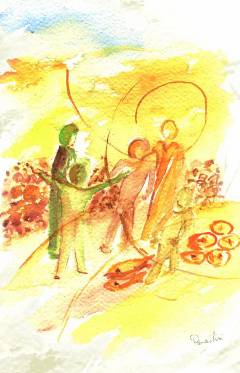 Dnes sa nepochybne nerozpráva ľahko o zázrakoch. Keď sa Louis Evely, katolícky spisovateľ šesťdesiatych rokov, zapodieval touto ťažkosťou, napísal provokačne a veľmi diskutabilne: „Naši predkovia verili v Boha kvôli zázrakom, my teraz veríme napriek zázrakom.“Na druhej strane sa toto slovo často používa na označenie javov, ktoré nie sú bežné, ako sa napríklad hovorí o „zázrakoch techniky“, alebo v horšom prípade, keď sa zamieňa s mágiou a čarodejníctvom, ktoré sú, žiaľ, také rozšírené aj v krajinách takzvaného „prvého sveta“. Treba povedať, že zázrak v kresťanskom chápaní s tým všetkým nemá nič spoločné.„Zázrak“ spočíva predovšetkým v konaní Boha vo svete a v živote ľudí. V podstate nám pripomína, že On je Pánom stvorenia a dejín. Poďme k samotnému prameňu, z ktorého môžeme pochopiť, čo je to zázrak: k životu a činnosti Ježiša, Božieho syna, ktorý sa stal človekom. Prostredníctvom evanjelií, ktoré zaiste nepredstavujú detailnú „kroniku“ jeho konania, ale sú predovšetkým svedectvom viery, sa dostaneme k historicky solídnemu a bezpečnému jadru.V Markovom evanjeliu, ktoré je najstaršie, rozprávanie o zázrakoch zaberá takmer polovicu časti, ktorá predchádza Pánovmu utrpeniu a smrti. V miere o niečo menšej sa objavujú aj u Matúša a Lukáša. V Jánovom evanjeliu sa ich počet znižuje na 7, ale ich závažnosť natoľko vzrastá, že celá časť, ktorá sa vzťahuje na Ježišov verejný život (od druhej kapitoly po dvanástu), sa často označuje názvom „kniha znamení“, ak vezmeme do úvahy dôležitosť, ktorú Ján pripisuje zázrakom, keď zdôrazňuje ich povahu prejavenia Pánovej prirodzenosti a poslania. Môžeme uzavrieť, že by z evanjelií zostalo veľmi málo – okrem rozprávania o Pánovom utrpení –, ak by sme z nich chceli vybrať rozprávania o zázrakoch. Ale do popredia sa dostáva nielen ich počet, ale tiež ich závažnosť a ústredné postavenie.Aby sme prenikli do významu týchto mimoriadnych Ježišových skutkov, pouvažujme o obzvlášť významnom evanjeliovom texte. Keď Ján Krstiteľ už bol kvôli kráľovi Herodesovi vo väzení, poslal dvoch zo svojich učeníkov, aby sa spýtali Ježiša: „Ty si ten, ktorý má prísť, alebo máme čakať iného?“ (Lk 7,19-21; por. Mt 11,3) Tá otázka nie je bezvýznamná, ani nie je prejavením zvedavosti; pýta sa to Predchodca, ten, ktorý mal pripraviť cestu „tomu, ktorý má prísť“: je to výraz, ktorý sa vzťahuje na Mesiáša, Spasiteľa, ktorého Boh prisľúbil svojmu ľudu. Okrem toho, že „mal právo“ spýtať sa to, nebezpečenstvo blízkej smrti, v ktorom sa nachádza, spôsobuje, že otázku treba chápať takto: „môžem zomrieť spokojný, alebo moje poslanie sa ešte nenaplnilo?“ Lukáš v porovnaní s Matúšovým textom dodáva túto podrobnosť: „Práve v tú hodinu uzdravil mnohých z neduhov, chorôb a od zlých duchov a mnohým slepým daroval zrak. A tak im odpovedal: «Choďte a oznámte Jánovi, čo ste videli a počuli: Slepí vidia, chromí chodia, malomocní sú čistí, hluchí počujú, mŕtvi vstávajú a chudobným sa hlása evanjelium. A blahoslavený je, kto sa na mne nepohorší»“ ((Lk 7,21-23; por. Mt 11,4-6).Ježišova odpoveď je absolútne jasná pre toho, kto – ako Krstiteľ – pozná prorockú reč, miesto, ktoré predstavuje takpovediac „overovacie znaky jeho mesiášstva“, tie znamenia, ktoré overujú jeho totožnosť, podľa slov prorokov Starého zákona, najmä Izaiáša (26,19; 29,18; 35,5; 42,7; 61,1). V tomto zmysle je to pre Jána odpoveď omnoho pevnejšia ako keby mu jednoducho povedal: „áno, som to ja“; tak by uväznenému Jánovi nebol dal žiadnu záruku istoty, najmä ak si uvedomíme, že evanjeliá nezamlčiavajú skutočnosť, že Ježišovo mesiášske poslanie sa nezhodovalo s tým, čo očakával Ján.Ježišove slová v tomto texte ukazujú pokrok v „zázračných“ skutkoch, až po skutok najdôležitejší: vrátenie života mŕtvemu. Ale to nestačí – je tam ešte väčšie znamenie: „chudobným sa ohlasuje Dobrá zvesť“. Tu veľmi jasne nachádzame hodnotu a limity zázrakov. Najväčším „znamením“ nie sú divy, čo ako mimoriadne, ale ohlasovanie Kráľovstva. Hoci sú zázraky v tomto horizonte Kráľovstva predpoveďou celkovej spásy, pre ktorú nás Boh určil – v ktorej má podstatnú úlohu aj telo, ktoré nielen máme, ale ktorým sme –, zároveň tiež predstavujú výzvu prijať kráľovstvo a spolupracovať na jeho budovaní. Pre Ježiša zázrak nie je cieľom, ale východiskovým bodom; a tobôž nie je náhradou viery; je totiž jej dôsledkom.Nájdime ďalšie pasáže evanjelia, v ktorých Ježiš ešte viac relativizuje hodnotu zázrakov. Keď farizeji a zákonníci, ktorí neprijímajú jeho svedectvo, od neho požadujú zázračné znamenia, Pán odpovedá: „Toto pokolenie je zlé pokolenie. Žiada znamenie, ale znamenie nedostane, iba ak znamenie Jonášovo“ (Lk 11,29-30). Týmto „znamením“ v prípade Jonáša nebolo nič iné ako jeho kázanie, v ktorom nebol žiaden mimoriadny prvok a ktoré predsa vyvolalo úplné obrátenie Ninive. Ale také relativizovanie zázrakov sa objavuje ešte radikálnejšie v podobenstve o Lazárovi a bohatom lakomcovi. Keď pri konci podobenstva boháč žiada Abraháma, aby dovolil Lazárovi zjaviť sa jeho bratom, aby sa obrátili, Abrahám odpovedá: „Ak nepočúvajú Mojžiša a Prorokov, neuveria, ani keby niekto z mŕtvych vstal“ (Lk 16,31). V evanjeliu svätého Jána nachádzame tú istú dynamiku: kde Ježiš nenachádza základnú dynamiku veriaceho, ktorou je viera, „znamenia“ nemajú žiadnu účinnosť: židia, ktorí dostali zázračne rozmnožený chlieb, ho nakoniec opustia (por. Jn 6).A ešte horšie: treba uznať, že zázraky, ktoré Ježiš urobil, neurobili jeho poslanie a hlásanie ľahším alebo prijateľnejším, ale – paradoxne – stali sa jedným z faktorov, ktoré ho priviedli na smrť. Najdramatickejšie vyjadrenie tejto skutočnosti nachádzame v evanjeliu svätého Jána: vodcovia ľudu sa rozhodnú Ježiša zabiť ... pretože dáva život! (por. Jn 11,45-53; 12,9-11)Bolo by veľmi zaujímavé pokračovať v tejto téme a prehĺbiť otázku, ktorá pre mnohých katolíkov predstavuje problém: význam zázrakov, o ktoré prosíme svätú Pannu Máriu a svätých. Na jednej strane je nepochybné, že každý zázrak je len Božím dielom; ale je tiež isté, že príhovor Božej Matky a jeho „priateľov“, ktorými sú svätí, je účinný. Evanjelizácia a katechéza majú očistiť túto typickú črtu ľudovej zbožnosti, bez toho, že by sme ju preto považovali za čosi pomýlené alebo za stopu „pohanstva“.Príklad zdravej rovnováhy zo strany Cirkvi zoči-voči zázrakom vidíme v procesoch blahorečenia a svätorečenia: nejaký človek sa nevyhlasuje za svätého jednoducho preto, lebo vykonal veľké skutky, vrátane zázrakov; naopak, vyčerpávajúcim spôsobom sa analyzuje celý jeho život. Ale aby tento proces dosiahol svoj vrchol, je nevyhnutné dosvedčiť zázrak, ktorý Boh uskutočnil na jeho príhovor.V živote dona Bosca často nachádzame mimoriadne Božie zásahy, ktoré v niektorých prípadoch môžeme kvalifikovať ako skutočné zázraky. Sám don Bosco na to naráža, keď hovorí: „Ak dôverujete Márii Pomocnici, uvidíte, čo sú zázraky.“ A predsa táto dôvera v Boha a v Pannu Máriu mu neušetrili neúnavnú odovzdanosť a nespočetné námahy pre dobro jeho chlapcov. Napokon aj don Bosco by bol prijal výrok, ktorá – viac než by bol jednoduchou slovnou hračkou – v sebe zahŕňa veľmi hlbokú pravdu: najväčším zázrakom, ktorý Boh môže urobiť v našom živote, je, že veríme jeho Láske bez toho, že by sme potrebovali zázraky.(Z www.sdb.org, august 2010)Don Pascual Chávez Villanueva:STRENNA 2010 – EVANJELIUM MLADÝMPodobenstvá o Kráľovstve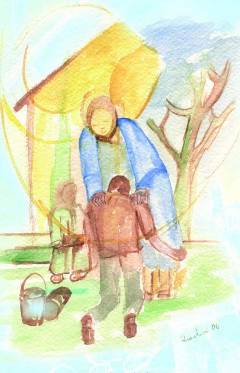 Aj ten najinteligentnejší človek potrebuje podobenstvá, aby pochopil niečo o Bohu. (anonym)Po tom, ako evanjelista Marek predstavil rôzne Ježišove podobenstvá, na záver hovorí: „V mnohých takýchto podobenstvách im [Ježiš] hlásal slovo podľa toho, ako boli schopní počúvať. Bez podobenstva im ani nehovoril. Ale svojim učeníkom v súkromí všetko vysvetlil“ ((Mk 4,33-34; Mt 13,34-35). Toto tvrdenie predstavuje jednu z historicky najistejších čŕt Ježišovho ohlasovania. Uveďme niekoľko charakteristických vlastností podobenstiev. Predovšetkým ľudový a konkrétny jazykový štýl, ktorý vyzdvihuje blízkosť reálnemu a každodennému životu poslucháčov, aj tých najjednoduchších: gazdiná, ktorá stratí mincu a hľadá ju po všetkých kútoch, až kým ju nenájde a nevystrojí oslavu, pastier, ktorý stratí ovcu, rozsievač, ktorý rozsýpa semeno do rôznych druhov pôdy, rybár, ktorý oddeľuje dobré ryby od zlých, otec, ktorý si robí starosti o svoje deti... Používanie obrazov a príhod z bežného života alebo vymyslených príbehov kvôli názornému vysvetleniu posolstva sprostredkúva Dobrú zvesť jasnejším a výraznejším spôsobom, ako by to mohol urobiť teoretický výklad. Dôležité je, že rozprávanie odkazuje na obsah, ktorý chce autor odovzdať. Ja sám som prežil túto skúsenosť: všade stretávam ľudí, ktorí mi hovoria o žltom dáždniku alebo o obraze „Don Bosco bábkar“ (ktorý znázorňuje jedno z Ježišových najdojímavejších podobenstiev) – obrazy, ktoré som použil v posledných výročných heslách. Človek sa naučí oveľa viacej prostredníctvom obrazov ako čítaním alebo počúvaním „teoretických“ úvah.Treba tiež zdôrazniť, že na rozdiel od toho, čo sa deje v „kultúre obrazu“, Ježiš neušetrí poslucháča od potreby hľadať zmysel rozprávania; niektorí hovoria o niekedy „tajomnom“ jazyku zo strany Pána – až do tej miery, že samotní učeníci ho prosili, aby ho vysvetlil, a dvaja evanjelisti dokonca dospeli k vysvetleniu jedného podobenstva, ktoré Ježiš použil, v dvoch rozdielnych významoch, aj keď vzájomne sa doplňujúcich (Mt 12, 38- Lk 11,29-30). Okrem toho Ježiš často prekračuje rozprávanie, vyzýva k tomu, aby sa ním poslucháči dali osloviť a vyvarovali sa toho, že zostanú len pri „pasívnom“ počúvaní. Koľkokrát sa napríklad stáva, že sa dojímame a znepokojujeme z toho, ako bude pokračovať obľúbená telenovela, a neznepokojujeme sa tým, čo sa deje okolo nás, niekedy dokonca priamo v našej rodine! Vo Svätom Písme nachádzame príklady tohto rizika: keď kráľ Dávid počúval rozprávanie Nátana, rozhorčuje sa bez toho, že by si všimol, že prorok mu predstavuje vo forme podobenstva jeho vlastný skutok a jeho dvojitý hriech. Koľkokrát potrebujeme, aby nám niekto povedal ako Dávidovi: „Ty si ten muž, ty si tá žena!“ (2 Sam 12). V Lukášovom evanjeliu nachádzame farizeja Šimona, ktorý pred krátkym Ježišovým rozprávaním o dvoch dlžníkoch usudzuje správne – bez toho, že by si všimol, že si sám dáva „slučku na krk“ (Lk 7,36-50). Sme schopní posudzovať druhých, ale nie zamýšľať sa nad svojou vlastnou osobnou situáciou.Podobenstvá nabádajú ku zmene zmýšľania, bez ktorej by sa javili ako neprijateľné alebo pohoršlivé: vidíme majiteľa vinice, ktorý platí jedným denárom jednak tomu, kto pracoval osem hodín, ako aj tomu, ktorý pracoval iba jednu hodinu (Mt 20,1-16); alebo nepoctivého správcu, ktorý falšuje účty (Lk 16,1-8), alebo nádhernú (ale pre ľudské kritériá zarážajúcu) postavu otca dobrého vo vzťahu ku dvom synom. Ak v nás nevzbudzujú prekvapenia a dokonca znepokojenie, je to možno preto, lebo sme na ne príliš zvyknutí... Dnes jestvujú spisovatelia, ktorí na koniec svojich románov pripravujú rozdielne závery a ponúkajú čitateľovi možnosť „vybrať si“ taký záver, ktorý uprednostní. Zdalo by sa, že Ježiš robí niečo podobné, ale dôvod je rozdielny: určité podobenstvá zostávajú „otvorené“, pretože sú výzvou pre ľudskú slobodu, čiže výzvou obrátiť sa. V podobenstve o márnotratnom synovi (Lk 15,11n) nevieme, či sa starší syn na konci zúčastnil oslavy, ale vieme, že tí, čo sa mu podobajú, čiže Ježišovi poslucháči (Lk 15,1-2), sú vyzvaní prijať Božiu lásku a odpustenie. Viac či menej to isté môžeme tvrdiť o podobenstve o milosrdnom Samaritánovi (Lk 10,29n): potom, ako zákonník podá teoreticky „správnu“ odpoveď, Ježiš ho vyzve, aby ju uskutočnil: „Choď a rob aj ty podobne!“ (v. 37). Podobenstvá sú podstatou jeho posolstva, sústredeného na úžas nad láskou a milosrdenstvom Otca (Abbà) voči všetkým. Don Bosco dokonale pochopil túto typickú črtu Ježišovho ohlasovania vo výchove svojich chlapcov; skôr ako by vypracovával abstraktné koncepcie traktátov, predstavuje príklady z Písma alebo z historických udalostí, alebo vymýšľa príbehy a podobenstvá. Zvlášť keď pozýva mladíkov oratória, aby prežívali lásku k Bohu a k blížnemu, ktorá predstavuje pravú svätosť mladých, nepripravuje asketické traktáty, ale predstavuje životné vzory: mám na mysli životopisy postáv, ktoré stelesňujú túto cestu svätosti, veľmi rozdielnych svojou povahou a rodinným pôvodom. Stačí spomenúť svätého Dominika Savia, Michala Magoneho, Francesca Besucca...(Z Il Bollettino Salesiano, september 2010)Don Pascual Chávez Villanueva:STRENNA 2010 – EVANJELIUM MLADÝMFormovanie učeníkov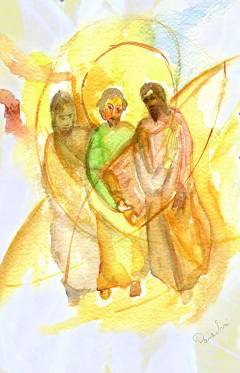 Aby sme ľudí zmenili, musíme ich milovať. Náš vplyv siaha len potiaľ, pokiaľ siaha naša láska. (Johann H. Pestalozzi)Už sme uvažovali o udalosti povolania učeníkov, ktoré predstavuje medzník ich života a stanovuje „pred“ a „po“, ktoré vo vernosti pretrvá „až do smrti“. Nazrime teraz do spoločného života Ježiša a jeho učeníkov. On ich vyzýva nie aby sa naučili nejakú náuku alebo aby diskutovali o náboženských pojmoch, ale aby s ním prežívali jeho poslanie, zanietenie za Kráľovstvo a vládu Boha/Abbà, ktoré predstavujú zmysel celého jeho života. Avšak nejde iba o prácu, ktorú treba vykonať, ale ide o to, aby boli v hĺbke veriacimi/učeníkmi/apoštolmi. „Povolal k sebe tých, ktorých sám chcel... ustanovil Dvanástich... aby boli s ním a aby ich posielal kázať s mocou vyháňať zlých duchov“ (Mk 3,13-15). Pozvanie byť „Ježišovými priateľmi“ nepremieňa učeníkov automaticky. Budúce stĺpy Cirkvi majú limity, nedostatky a hriechy. Pán začína s nimi dlhý proces formácie, ktorý sa skončí až na Turíce: „Keď príde on, Duch pravdy, uvedie vás do plnej pravdy“ (Jn 16,13).Jednou z ťažkostí, s ktorými sa Ježiš stretáva u svojich ohľadne učeníctva, je pýcha a pachtenie po moci. Zatiaľ čo on začína ohlasovať svoju budúcu smrť, oni diskutujú o tom, kto z nich je väčší (Mk 9,30-37). Zebedejovi synovia sa dokonca nechávajú odporúčať vlastnou matkou: „Povedz, aby títo moji dvaja synovia sedeli v tvojom kráľovstve jeden po tvojej pravici a druhý po ľavici“ (Mt 20,21). Druhí sa pohoršujú, ale Ježiš nezatracuje túto takú ľudskú túžbu, ale ukazuje skutočnú cestu, ako ju dosiahnuť: „Kto bude chcieť byť medzi vami prvý, bude vaším sluhom. Ako ani Syn človeka neprišiel dať sa obsluhovať, ale slúžiť“ (v. 27-28). Nie je pre nich ľahké pochopiť to. Pri iných príležitostiach prejavujú nekompromisnosť ľudí, ktorí sa cítia byť viac ako iní: Ježiš ich napomína po tom, ako bránili niekomu, kto nepatril do ich skupiny, robiť dobro v jeho mene (Mk 9,38-40); pokarhá ich, keď na odpor Samaritánov pri prechode ich územím vzývajú oheň z neba, aby ich zničil (Lk 9,51-56). Voči týmto ľudským slabostiam preukazuje Ježiš pochopenie, trpezlivosť a súcit. Ale nástojí na podstate: na viere. Tá sa „nezjednáva“. Nemá záujem o davy nasledovníkov, ktorí sa stiahnu pred „tvrdosťou“ jeho slov (Jn 6). Slabá viera sa prejavuje aj neschopnosťou porozumieť podobenstvám (Mt 13,10n.), ktoré je prinútený vysvetliť, a tiež zoči-voči predpovedi utrpenia: „Lenže oni nechápali toto slovo a spýtať sa ho báli“ (Mk 9,32). To je postoj tých, ktorí si uvedomujú, že je lepšie nerozumieť...V Cézarei Filipovej sa ich Ježiš pýta na mienku, akú majú ľudia o ňom; potom sa na nich obráti s rozhodujúcou otázkou: „A za koho ma pokladáte vy?“ (Mk 8,29) Nestačí vedieť, čo hovoria iní, nič nenahradí osobnú voľbu viery a priľnutie k Pánovi Ježišovi. Tento nedostatok viery sa konkrétne prejavuje v neochote prijať Boží plán a  dosiahne vrchol práve u hlavy apoštolskej skupiny, Šimona Petra, ktorého Ježiš karhá najtvrdšími slovami, aké kedy použil: „Choď mi z cesty, satan! Nemáš zmysel pre Božie veci, len pre ľudské!“ (Mt 16,23; Mk 8,31-33). Sú situácie, pred ktorými sa nedá poľaviť: v hre je samotná podstata učeníctva. Evanjeliá neskrývajú ani ten najžalostnejší postoj: zbabelé opustenie Majstra zo strany apoštolov v tú noc, keď bol zajatý, vrátane hanebného Petrovho zapretia. A predsa, aj v tej temnej noci úteku a zapretia sa nezhasína svetielko, ktoré horí v ich srdciach: láska k Ježišovi, ktorá pohla Petra k tomu, že sa horko „rozplakal“ (Mk 14,72) a ktorá im po smrti Majstra umožní stretnúť sa so Zmŕtvychvstalým a so silou Ducha Svätého (Sk 1,8). O ich živote sa vie málo, avšak vieme, že boli Pánovi verní a spečatili túto vernosť krvou. S výnimkou Judáša: jeho „fyzická“ blízkosť Ježišovi sa nepremenila na náklonnosť. Ale Cirkev nikdy o ňom nevyniesla definitívny rozsudok. Ponechajme v mlčaní to, o čom chcel mlčať sám Boh.Don Bosco so svojimi prvými saleziánmi dokázal nasledovať pedagogiku podobnú Ježišovej. Nebol to deduško-dobráčik, ktorý všetko toleruje; bol otcom láskavým a chápavým, ale aj náročným. „Prižmúril oko, niekedy aj obidve, pred chybami a nedokonalosťami svojich mladých spolupracovníkov“, ale bol neoblomný vo veciach mravnosti, pretože tým trpelo dobro jeho chlapcov. Neuspokojil sa s priemernosťou, lež predkladal im „vysokú mieru“ svätosti. Tak dokázal uskutočniť majstrovské diela ako Dominika Savia a ďalších mladíkov, ktorí zomreli v povesti svätosti.(Z Il Bollettino Salesiano, október 2010)Don Pascual Chávez Villanueva:STRENNA 2010 – EVANJELIUM MLADÝMZdanlivá porážka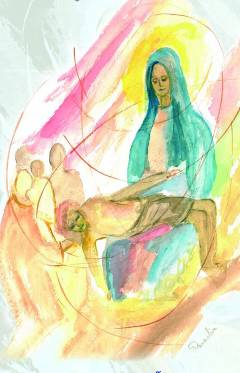 Smrť je spoločníčkou lásky, ktorá otvára dvere a umožňuje dostať sa k Tomu, ktorého milujeme. (sv. Augustín)Ježišovo utrpenie a smrť – spolu s jeho zmŕtvychvstaním – predstavujú stredobod kresťanskej viery, veľkonočné tajomstvo. Je historicky isté, pretože sa objavuje vo všetkých evanjeliách a v iných knihách Nového zákona. Neveriaci filozof Ernst Bloch tvrdí, že „narodenie v jaskyni a smrť na kríži nie sú veci, ktoré sa dajú vymyslieť“: nikomu by sa nepáčilo pripísať také niečo zakladateľovi svojho vlastného náboženstva, ak by nešlo o autentickú skutočnosť. Avšak otázka, ktorú si my kresťania kladieme už dvadsať storočí, je stále tá istá: „Prečo Boží Syn zomrel na kríži?“ Biblické zjavenie ponúka odpoveď, ktorá sa na prvý pohľad môže zdať nepohodlná, ba dokonca zarážajúca. Predovšetkým sa zdôrazňuje nevyhnutnosť tejto smrti: „Bolo nevyhnutné (ἔδει), aby Kristus trpel. Táto grécka slovesná forma sa objavuje vo veľmi mnohých textoch Nového zákona, ktoré hovoria o Ježišovej smrti (Mk 8,31; Mt 16,21; Lk 9,22). Táto nevyhnutnosť, ktorá odráža presvedčenie prvotnej Cirkvi, sa objavuje tak v evanjeliových rozprávaniach (Lk 17,25; Lk 22,37; Jn 3,14), ako aj vo „veľkonočnom výklade“ Pánovej smrti, ktorého najkratšie vyjadrenie sa objavuje v slovách neznámeho spoločníka Emauzských učeníkov: „Či nemal Mesiáš toto všetko vytrpieť, a tak vojsť do svojej slávy?“ (Lk 24,26) Na prvý pohľad sa zdá, že táto téma je v rozpore s obrazom, ktorý máme o všemohúcom Bohu, ale ešte viac, ak ho považujeme za Boha-Lásku: nemohol „ušetriť“ svojho Syna od tohto poníženia, od tohto utrpenia?Môžeme hovoriť o troch úrovniach. O úrovni takpovediac univerzálnej: bolo potrebné, aby Ježiš zomrel, aby naplno prijal situáciu človeka. Keby nebol zomrel, jeho vtelenie by sa bolo javilo ako nehodnoverné: „A pretože deti majú účasť na krvi a tele, aj Kristus mal podobne spoluúčasť na nich“ (Hebr 2,14).Ale nie všetci ľudia zomierajú násilnou smrťou na kríži; preto táto „univerzálna potreba“ nevyčerpáva celú hĺbku biblickej perspektívy. Je potrebné hovoriť o druhej „úrovni“, ktorú by sme mohli nazvať zvláštnou: Ježiš je obklopený iba malou skupinkou mužov a žien, ktorí dali život za spoločnú vec a zostali dôslední až do smrti, a tak sa Ježišova smrť podľa kritérií ľudského egoizmu stala pre nich potrebnou. Ide o ľudí svojim pôvodom a zmýšľaním veľmi rozdielnych, ale spojených touto radikálnou dôslednosťou. Túto úroveň odráža jeden biblický text: „Je pre vás lepšie, ak zomrie jeden človek za ľud a nezahynie celý národ!“ (Jn 11,50).Ale ak chceme byť verní zjaveniu, jestvuje nepopierateľne tretia úroveň, na ktorej Ježiša nesprevádza celé ľudstvo a ani elita hrdinov. Úroveň, ktorú môžeme nazvať jedinečnou, kde nachádzame iba Ježiša, ktorý plní Otcovu vôľu. Najpôsobivejším evanjeliovým textom v tejto súvislosti je text z Getsemanskej záhrady: „Abba, Otče! Tebe je všetko možné. Vezmi odo mňa tento kalich. No nie čo ja chcem, ale čo ty“ (Mk 14,36; por. Mt 26,39.42.44; Lk 22,41-44).Vráťme sa k otázke zo začiatku: Prečo bolo potrebné, aby Ježiš zomrel? Texty Nového zákona odpovedajú: pretože je to – ponad každé ľudské chápanie – vyjadrenie Otcovej lásky. „Boh tak miloval svet, že dal svojho jednorodeného Syna“ (Jn 3,16). „Keď on vlastného Syna neušetril, ale vydal ho za nás všetkých, akože by nám s ním nedaroval všetko!?“ (Rim 8,32) Vo veľkonočnom chválospeve nachádzame nádherné zhrnutie v jednej vete adresovanej Otcovi: „Aby si vykúpil otroka, vydal si na smrť vlastného Syna!“ A to nás privádza k samotnému jadru veľkonočného tajomstva: v Ježišovej smrti nachádzame definitívne zjavenie Boha, ktorý je láska (1 Jn 4,8.16) a zisťujeme, že pravým významom Ježišovho umučenia nie je utrpenie a smrť, ale pasia lásky (passio – utrpenie, ale aj vášeň; pozn. prekl.). Ježišovo umučenie sa nezačína v predvečer jeho smrti, ale zahŕňa celý jeho život; ba dokonca je príčinou jeho vtelenia a zároveň je posledným dôvodom jeho synovskej poslušnosti: to, čo Ježiš chce ako Syn najväčšmi, je konať Otcovu vôľu. V Ježišovej smrti nachádzame utrpenie vášnivo milujúceho Boha. Don Bosco dokonale pochopil pravý zmysel Ježišovho umučenia: vášnivo miloval Boha a mladých. Nikdy v ňom nenachádzame črty možného „masochistického“ asketizmu, ktorý si cení utrpenie pre utrpenie. Naopak, on naplno prežíval vášnivú lásku Božiu k svojim chlapcom, najmä k tým najchudobnejším, usiloval sa uskutočňovať Božiu vôľu v celej jej radikálnosti a prijímal všetky bolesti a utrpenia (nielen fyzické), ktoré boli dôsledkom tohto poslania: až kým nebol ako „opotrebované šaty“ (ako to opísal jeden z lekárov na konci jeho života). Don Bosco v najvlastnejšom zmysle uskutočnil to, čo tvrdí svätý Pavol: „Na vlastnom tele dopĺňam to, čo chýba Kristovmu utrpeniu pre jeho telo, ktorým je Cirkev“ (Kol 1,24) a v nej „tejto najchúlostivejšej a najdrahocennejšej časti ľudskej spoločnosti“, ktorou je mládež (por. Stanovy SDB 1); a vyzýva aj nás, aby sme tiež prežívali toto Ježišovo utrpenie uskutočňovaním saleziánskeho poslania.(Z Il Bollettino Salesiano, november 2010)Don Pascual Chávez Villanueva: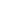 STRENNA 2010 – EVANJELIUM MLADÝMNeslýchaný triumfBez teba, Kriste, sa rodíme len pre smrť, s tebou zomierame len pre preto, aby sme sa znovu narodili (Miguel de Unamuno).Ak nebol Kristus vzkriesený, potom je márne naše hlásanie a márna je aj vaša viera (1 Kor 15,14). Vzkriesenie je nepochybne stredobodom kresťanskej viery. A predsa, život veriacich nie vždy odráža toto presvedčenie. Stačí pomyslieť na malé množstvo obrazov vzkrieseného Krista v porovnaní s obrazmi, ktoré ho predstavujú na kríži. Na pochopenie zmŕtvychvstania je potrebné – paradoxne – vziať vážne jeho smrť. Počas stáročí myšlienkové prúdy podceňovali Ježišovu smrť a tým bránili primerane pochopiť jeho zmŕtvychvstanie. Pre izraelský ľud smrť rabbiho z Galiley na kríži znamenala, že Boh nebol na jeho strane, neručil za jeho mesiášsky nárok a tým menej za jeho nárok na Božie synovstvo. Preto vzhľadom na učeníkov, ktorí ho videli vzkrieseného, sa hovorilo o halucinácii alebo jednoducho, že videli to, čo dúfali, že uvidia. V evanjeliových rozprávaniach sa objavujú dva prvky: predovšetkým, že objavenie prázdneho hrobu nevedie k intuícii, že ten, ktorý bol doňho pochovaný, je vzkriesený; okrem toho vysvetľuje veľkú ťažkosť učeníkov s prijímaním toho, že ten, ktorého vidia živého, je skutočne Ježiš. Hovoríme o skutočnosti, ktorá úplne presahuje našu ľudskú skúsenosť. To, čo nám umožňujú vytušiť rozprávania Nového zákona, sa dá zhrnúť takto: Zmŕtvychvstalý Ježiš je ten istý, ktorý žil s nimi a zomrel na kríži, ale nie je taký istý. Jeho osobná identita je úplná: zachováva si znaky svojej smrti na kríži, ako sa prejavuje pri jeho stretnutí s neveriacim Tomášom: „Vlož sem prst a pozri moje ruky! Vystri ruku a vlož ju do môjho boku! A nebuď neveriaci, ale veriaci!” (Jn 20, 27)V tom istom texte nachádzame vzťah medzi svedectvom učeníkov a vierou tých, ktorí – ako my – bez toho, že by videli, v Neho veria: „Blahoslavení tí, čo nevideli, a uverili!” (Jn 20,29) Zdá sa mi významné, že žiadne rozprávanie Nového zákona nepredstavuje zjavenie sa Ježiša jeho matke: je jedinou osobou, pre ktorú smrť Syna nepredstavuje narušenie vlastnej viery a dôvery v Neho a v Otca. Čo dnes znamená veriť v Ježišovo zmŕtvychvstanie? V citovanom texte (1 Kor 15) zisťujeme, že Apoštol nezakladá naše vzkriesenie na vzkriesení Pána; naopak, pri dvoch príležitostiach tvrdí: „Ak niet zmŕtvychvstania, nebol ani Kristus vzkriesený!“ „Ak mŕtvi nevstávajú, nevstal ani Kristus“ (1 Kor 15,13.15). Ježiš sa zmŕtvychvstaním nevracia do minulosti, k svojmu božskému životu „pred vtelením“, lež robí definitívny krok napred. V zmŕtvychvstalom Ježišovi nachádzame tak plnosť jeho vtelenia, ako aj plnosť ľudského stavu. On navždy prijíma našu ľudskú prirodzenosť. Práve zmŕtvychvstalý Ježiš nazýva po prvýkrát svojich učeníkov „bratmi“ (Mt 28,10; Jn 20,17). Počnúc týmto okamihom apoštoli zasväcujú celý svoj život kázaniu, ohlasovaniu „pravdy o Bohu a pravdy o človeku“. Ohlasovanie zmŕtvychvstania ukrižovaného je „Novou správou“, tou najlepšou, akú ľudská bytosť môže dostať. Nový zákon nám hovorí, aké je autentické svedectvo zmŕtvychvstania. „Apoštoli veľkou silou vydávali svedectvo o zmŕtvychvstaní Pána Ježiša ... medzi nimi nebolo núdzneho, lebo všetci, čo mali polia alebo domy, predávali ich a čo za ne utŕžili, prinášali... a kládli apoštolom k nohám, a rozdeľovalo sa každému podľa toho, kto ako potreboval“ (Sk 4,33-35). Nemôže byť lepší kontext na rozprávanie o svedectve zmŕtvychvstania ako svedectvo, ktoré predstavuje zmenu života veriaceho, bratskú lásku, úplné rozdávanie sa: „Pozrite, ako sa milujú!“, volali s údivom pohania.Don Bosco to dokonale pochopil. Jadrom celého jeho života a jeho práce v prospech mladých je „veľkonočná spiritualita“: radosť, ktorá predstavuje podstatu preventívneho systému a kľúč svätosti mladých, nie je naivnou alebo nevedomou radosťou človeka, ktorý „ešte“ nepozná ťažkosti života, ale radosťou človeka, ktorý „nosí znaky kríža“, ale je zároveň presvedčený, že nikto a nič ho nemôže odlúčiť od Božej lásky, ktorá sa prejavila v Ježišovi Kristovi (por. Rim 8,39). Tak sa aj starosť dona Bosca o optimalizovanie oratória, „výchovná ekológia“, neodmysliteľná od našej charizmy, snaží nanovo vytvárať v mládežníckom a ľudovom prostredí Valdocca skúsenosť prvého kresťanského spoločenstva, a tým dosiahnuť, že sa stane autentickým svedectvom nového života Zmŕtvychvstalého. Pripomíname, že „pri plnení nášho poslania je skúsenosť z Valdocca trvalým kritériom rozpoznávania a obnovy každej činnosti a každého diela“ (Stanovy 40). Dal by Pán Boh, aby sme ako saleziánska rodina mohli byť vždy a všade autentickými svedkami zmŕtvychvstania.(Z Il Bollettino Salesiano, december 2010)